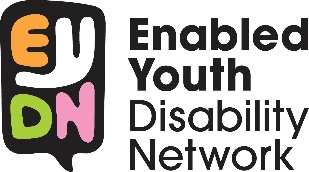 Enabled Youth Disability NetworkCo-Design MemberRole description ABOUT THE ROLE1.	Summary of the role’s aimAs part of a 2-year grant through the NDIA, the Enabled Youth Disability Network (EYDN) and JFA Purple Orange will be delivering several new programs for young people living with disability. These include the continuation of peer support meetings, the creation of a new mentoring program for South Australian schools to provide peer mentoring for students living with disability, and new workshops delivered in regional areas. At EYDN, we involve people with lived experience of disability in our work as much as we can and give them a voice through a process called co-design. This co-design role gives people living with disability the ability to help develop, share ideas, give feedback, and work collaboratively with EYDN on these programs using their lived experience.2.	Main Benefits (Outcomes)This role will have the following benefits for people living with disability and the wider community:Help improve the delivery of self-advocacy skills and confidence to people living with physical and intellectual disability in metropolitan and regional areas across South Australia.Help to create a stronger Disabled Persons Organisation for people living with physical and intellectual disability in South Australia.Support the emergence of new programs to benefit the disability community.Support the emergence and development of new mentees and new mentors living with disability. As a co-design role, this also enables EYDN and JFA Purple Orange to consolidate our practice and reputation regarding co-design, co-produced information, and peer networks. This project will be underpinned by: The Model of Citizenhood Support, a framework for moving people into good, valued lives through ‘the Four Capitals’; key areas of capacity and growth that together represent an individual’s life chances.UN Convention on the Rights of Persons with Disabilities.National Disability Strategy 2010-2020.Relevant state and commonwealth legislation in relation to disability and inclusion.3.	DutiesThe CDC member main duties will include:Attendance of co-design council meetings, exact number to be determined.Contribution to the program content throughout the project via:Reviewing the program content.Providing ongoing feedback.Suggesting improvements based on experience.Including relevant personal experience and examples during meetings. The Project Leader will provide support throughout the project.4.  	Main work activities (Processes)The main work activities, with support from the Project Leader, will include:Participate in co-design sessions.Providing feedback on each co-design session to help ensure quality.Contributing to improvements to the programs based on feedback where necessary. Looking for opportunities to help promote EYDN to relevant organisations.5.  	Reporting/Working RelationshipsThis role reports to (role sponsor): EYDN Project Leader	This role is responsible for maintaining good networks with stakeholders including:People living with physical and intellectual disability, and other people in their lives such as family, friends, and other supporters.JFA Purple Orange team members.6. About the role holderEssential CriteriaLived experience of disability.Strong social values, including a deep commitment to improving the life chances of people living with disability and their families, especially in relation to choice (Personhood) and inclusion (Citizenhood).Experience and demonstrated commitment to improving the life chances of people living with intellectual disability and their families.Strong knowledge and understanding of disability (e.g., through lived experience).Demonstrated organisational skills.Confident and friendly nature.Access to reliable transportation. Desirable criteriaKnowledge of current disability sector reforms initiatives and issues for people living with intellectual disability.Well-developed networks within the disability sector.Demonstrated ability and openness to respond to questions or conversations ‘off script’.7.	Special Conditions (Such as travel requirements, frequent overtime, etc).The role demands a commitment to:Support the integrity of JFA Purple Orange by maintaining a high standard of personal and professional conduct that supports our values, including:People living with disability having personal authority in their lives.People being active valued members of mainstream community life.Inclusive communitiesCapacity-buildingThe exercise of ambassadorshipThe exercise of your best judgement in respect of safeguards for you, your fellow team members, people living with disability and their families, and other visitors to our organisation.Support and contribute to the achievement of the JFA Purple Orange’s goals as set out in strategy and business plan documents.Initiate, and participate in, activities in support of best practice, a learning organisation, and the generation of knowledge capital.Acknowledged by Role Holder ...............................................		........./....../.....Role Sponsor................................................................		......../......./.....HOW TO APPLYTo apply for this role, please fill out this expression of interest survey, found here, by 9am on May 10th, 2021. If you have any questions, please call Sarah Footner on (08) 8373 8388 or email sarahf@purpleorange.org.au Title of Role:  Co-Design Council (CDC) MemberTerm of Appointment: Voluntary, approximately 10 hours total